Республикæ  Цæгат  Ирыстон  - АланийыГорæтгæрон  районы   Дǽллаг Санибайы хъǽуы цǽрǽн бынаты  администрациУ Ы Н А Ф Ф ÆАдминистрация  Нижнесанибанского сельского поселения Пригородного  районаРеспублики  Северная  Осетия – АланияП О С Т А Н О В Л Е Н И Е30.05.2021г                                                                                                      № 4Об утверждении Положения об архиве и Положения  об экспертной комиссии администрации  местного самоуправления Нижнесанибанского сельского поселения Пригородного района.В соответствии с   Федеральным  законом от 22.10.2004 № 125-ФЗ «Об архивном деле в Российской Федерации», Положением о Федеральном архивном агентстве, утвержденным Указом Президента Российской Федерации от 22 июня 2016г. № 293 «Вопросы Федерального архивного агентства» постановляю:1.Утвердить Положение об архиве администрации местного самоуправления Нижнесанибанского сельского поселения Пригородного района (приложение№1).2.Утвердить Положение об экспертной комиссии администрации местного самоуправления Нижнесанибанского сельского поселения Пригородного района  ( приложение №2).3.Утвердить состав экспертной комиссии администрации местного самоуправления Нижнесанибанского сельского поселения Пригородного района (приложение №3)4.Контроль за выполнением настоящего распоряжения оставляю за собой.       Опубликовать данное постановление на официальном сайте администрации местного самоуправления Нижнесанибанского сельского поселения Пригородного районаГлава Нижнесанибанскогосельского поселения:                                                                        Ф.М.ХинчаговОпубликовать данное постановление на официальном сайте администрации местного самоуправления Нижнесанибанского сельского поселения Пригородного района.                                                                                                 «Утверждаю»                                                                                глава АМС Нижнесанибанского                                                                                 сельского поселения                                                                                    Пригородного района                                                                                  ____________  Ф.М.Хинчагов                                                                                 «____»______________20____г.СоставЭкспертной комиссии (ЭК) АМС Нижнесанибанского сельского поселения Пригородного районаГлава Нижнесанибанского                                                                                             сельского поселения                                                                              Ф.М.ХинчаговПредседатель ЭКХинчагов Федор Митушович Глава АМС Нижнесанибанского сельского поселения;Секретарь ЭКДжимиева Людмила Викторовнаведущий специалист АМС Нижнесанибанского сельского поселения; (ответ. за делопроизводство и архив)Члены ЭККозаева Инга Олеговнабухгалтер№Похозяйственные книгишт11930г121943-1944гг131945-1946гг341947-1948гг451949-1951гг561952-1954гг571955-1957гг381958-1960гг491961-1963гг4101964-1966гг5111967-1970гг3121971-1972гг2131973-1975гг3141976-1978гг3151980-1982гг4161983-1985гг12171986-1990гг6181991-1995гг3191996-2001гг9202002-2006гг422009-2013гг6222014-2018гг6232019-2023гг6ИТОГО1122015201620172018Распоряжение по личному составу++++Ведомости по начислению зарплаты++++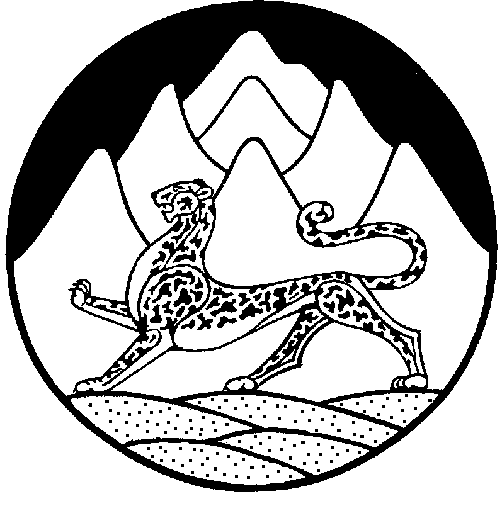 